C«ng ty cæ phÇn taxi gas sµI gßn petrolimex      céng hoµ x· héi chñ nghÜa viÖt nam                                                                                            §éc lËp – Tù do – H¹nh phóc         __________________________                             ______________________           Sè:            /P Taxi-Q§.H§QT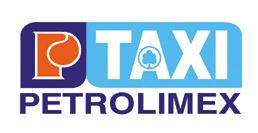 TP. Hå ChÝ Minh, ngµy      th¸ng 08 n¨m 2015QuyÕt ®ÞnhCña H§QT c«ng ty cæ phÇn taxi gas sµi gßn petrolimex "V/v  boå nhieäm caùn boä"HÑQT c«ng ty cæ phÇn taxi gas sµi gßn petrolimex- C¨n cø LuËt doanh nghiÖp ®­îc quèc Héi n­íc Céng hoµ x· héi chñ nghÜa ViÖt  kho¸ XI th«ng qua t¹i kú häp thø 8 ngµy  vµ cã hiÖu lùc töø  ngµy ;- Caên cöù Ñieàu leä hoaït ñoäng cuûa Coâng ty cæ phÇn Taxi gas Saøi Goøn Petrolimex ñöôïc Ñaïi Hoäi ñoàng coå ñoâng thöôøng nieân naêm 2014 thoâng qua ngaøy  09/05/2014;- C¨n cø yeâu caàu coâng taùc vaø naêng löïc cuûa caùn boä;QuyÕt ®Þnh§iÒu 1: Boå nhieäm bà Nguyễn Thị Thanh Chi, sinh năm 1986 giöõ chöùc vuï Kế toán trưởng Coâng ty cổ phần taxi gas Sài Gòn Petrolimex keå töø ngaøy 17/08/2015.§iÒu 2: Bà Nguyễn Thị Thanh Chi ñöôïc höôûng löông vaø caùc cheá ñoä khaùc theo quy ñònh hieän haønh cuûa Coâng ty.Ñieàu 3: Caùc oâng Uyû vieân HÑQT Coâng ty, Giaùm ñoác Coâng ty vaø bà Nguyễn Thị Thanh Chi chòu traùch nhieäm thi haønh quyeát ñònh naøy./.                                                                                     TM. HOÄI ÑOÀNG QUAÛN TRÒ                                                                                                 CHUÛ TÒCHN¬i nhËn:- Nh­ ®iÒu 3.- BKS.- L­u VT, KTNS.                                                                                                    KAKAZU SHOGO